My Erasmus Trip in Poland          This year I had the opportunity to travel to Poland thanks to the Erasmus+ project, and I am going to tell my experience.          The day we traveled from Gran Canaria to Poland I was very nervous because this day we were going to meet our host families. Fortunately, the family who welcomed me in their house was really polite and kind to me, and they made me feel like home.          In Poland we visited four different towns. Nidzica, the one we stayed in, Warsaw, Olsztynek and Torun. My favorite was Torun due to the beautiful facades of the houses and the tranquility that was there. In all these towns we visited museums, manufactures and other places. We did different workshops too and I liked all of them because they were very entertaining.          The Polish school was small and had three floors, they had lockers where they could keep their stuff and the classes were really good. The educative system in Poland was different, so they are still going to primary school. In their school there were students from 6 years old to 14 years old.          The weather in Poland was very cold for me because I wasn’t used to it. Luckily inside the buildings there was heating and if I was outside, I always wore a good jacket, so I didn´t feel it too much.          We tried many typical dishes like pierogi, kopytka or dumplings, and my favorite dish was a kind of soup with sausage.          During the week we made a lot of friends with whom we are still in contact, we improved our English and we also learnt a lot about other cultures. I am very happy for living this experience because I keep many good memories of this travel and I hope to have another opportunity like this in the future.Paula Santana García, IES Pérez Galdós, Las Palmas de Gran Canaria, Spain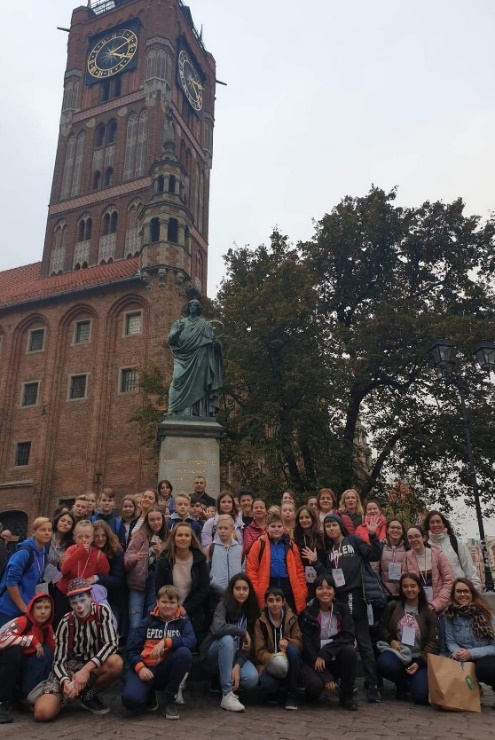 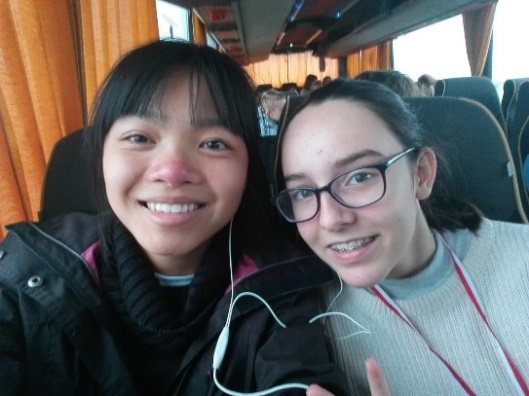 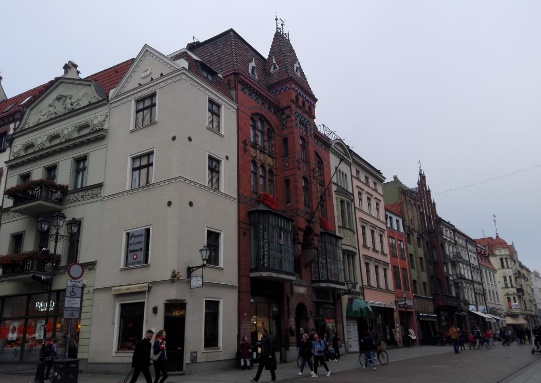 